Выдача разрешения на ввод объекта в эксплуатацию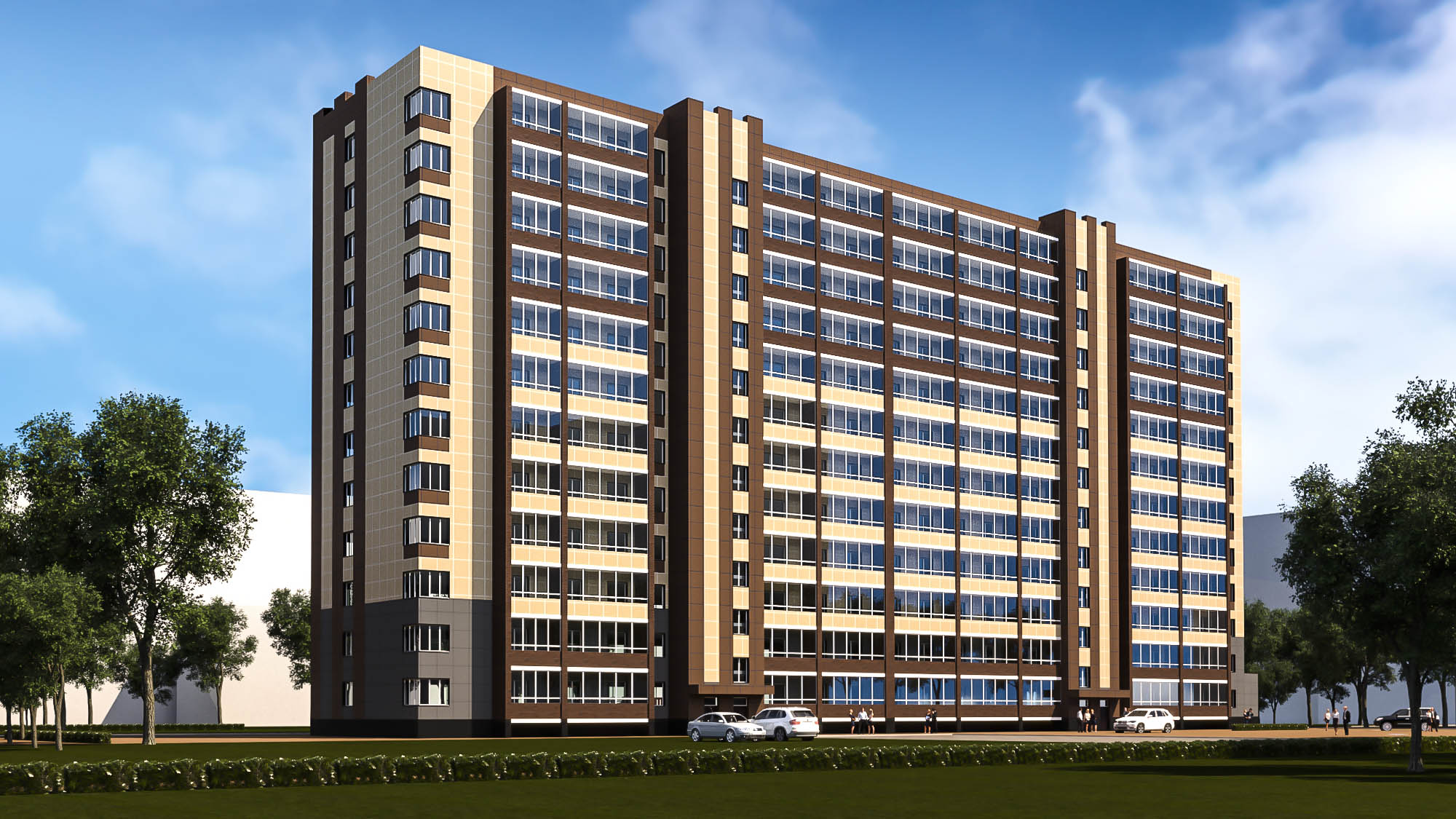 Для ввода объекта в эксплуатацию застройщикобращается в орган местного самоуправления, выдавший разрешение на строительство, с заявлением о выдаче разрешения на ввод объекта в эксплуатацию.СПОСОБЫ ПОДАЧИ ЗАЯВЛЕНИЯ НА ВЫДАЧУ РАЗРЕШЕНИЯ НА ВВОД ОБЪЕКТА В ЭКСПЛУАТАЦИЮ- администрация Черниговского муниципального района: с. Черниговка, ул. Буденного, 23, каб. 219;- Через Многофункциональный центр, по следующим адресам:1. Адрес:
Черниговский район, с. Черниговка, ул. Ленинская, д.58Телефон для справок:
(423)201-01-562. Адрес:
Черниговский район, пгт. Сибирцево, ул. Красноармейская, д.16АТелефон для справок:
(423)201-01-56- На портале Госуслуг.ПЕРЕЧЕНЬ НЕОБХОДИМЫХ ДОКУМЕНТОВ ДЛЯ ПРИНЯТИЯ РЕШЕНИЯ
 
- правоустанавливающие документы на земельный участок;- градостроительный план земельного участка;- разрешение на строительство;- акт приемки объекта капитального строительства;- акт, подтверждающий соответствие параметров построенного, реконструированного объекта капитального строительства;-документы, подтверждающие соответствие построенного, реконструированного объекта капитального строительства техническим условиям;- схема, отображающая расположение построенного, реконструированного объекта капитального строительства;- заключение органа государственного строительного надзора;- технический план объекта капитального строительства;- документ, подтверждающий полномочия представителя застройщика, в случае, если заявление направлено представителем застройщика.СРОК ПРЕДОСТАВЛЕНИЯ МУНИЦИПАЛЬНОЙ УСЛУГИ

Выдача разрешения на ввод объекта в эксплуатацию осуществляется в срок не более 7 рабочих дней со дня регистрации заявление в управлении градостроительства.